Consultation Response Form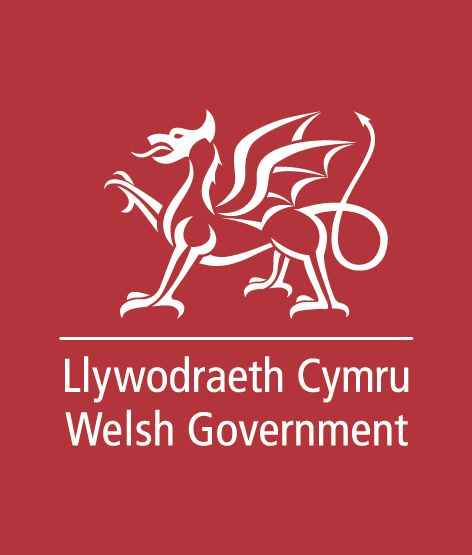 Please refer to the relevant sections of the consultation document and the National Minimum Standards document when providing your responses to the questionsChanges have been made to clarify and strengthen the first aid requirements for all registered providers. Questions: First Aid requirements (Standard 10: Healthcare) Changes have been made to clarify and strengthen the first aid requirements for all registered providers. Child Minders - Standard 10.21-10.22:Do you agree that child minder assistants should hold a current Full Paediatric First Aid certificate of 12 hours if they are left in sole charge of the children?Do you agree that if child minder assistants are not left in sole charge of children they should hold a current Emergency Paediatric First Aid 6 hours certificate? Do you have any other comments with regards to First Aid in Child minder settings? Day Care - Standard 10.23-10.26:Do you agree that the requirement for day care is at least one adult to ten children must hold a current Full Paediatric First Aid certificate of 12 hours? Do you agree that all other staff (including volunteers/trainees) in day care settings must hold a current Emergency Paediatric First Aid 6 hours certificate? Do you have any other comments with regards to First Aid in Day Care settings? Open Access Play - Standard 10.27-10.29:Do you agree with the requirement of at least 1 adult to 13 children must hold  a current Full Paediatric First Aid certificate of 12 hours in Open Access Play settings who accept children under the age of 8? Do you agree with, the requirement of at least one person must hold a current Full Paediatric First Aid 12 hours certificate and be present at all times? In Open Access Play settings who accept children over the age of 8?Do you agree that in Open Access Play settings First Aid training in respect of all other staff should reflect the circumstances of the setting and be based on a risk assessment? Do you have any other comments with regards to First Aid in Open Access Play settings? First Aid – General Child minding assistants must complete their Emergency Paediatric First Aid 6 hours certificate training before commencing work, whereas the standards currently state that new starters in Day Care settings should undertake an Emergency Paediatric First Aid 6 hours certificate within three months of starting work. Should a current Emergency Paediatric First Aid 6 hours certificate be a requirement before starting work in both a child minding and day care setting? Questions: Child minder assistants (Standard 13(CM): Suitable Person) Your views are sought on whether you agree with the proposed changes to standard 13 (CM) and the additional guidance provided at Annex A to support the registered child minder. Child Minders - Standard 13.1(CM) – 13.7(CM) refer:Do you agree with the inclusion of the additional information as set out in the standards and Annex A with regards to the employment of child minding assistants? Do you agree that the information at Annex A includes all the relevant information to support the child minder to manage a child minder assistant and their work? Do you have any other comments with regards to Child minder assistants? Questions: Childcare qualifications for day care providers Your views are sought on whether you agree with the proposed changes to standard 13(DC) in relation to the qualifications of those working in day care settings. Other Staff (Qualifications) - Standard 13.10 (DC) refer:Do you agree with the proposal that staff who are working towards Level 2 and 3 qualifications can be included within the staffing ratios in full day care settings?Do you agree with the proposal percentage of staff (20%) that can be working towards Level 2 and 3 qualifications to be included within the staffing ratios in full day care settings?Should Welsh Government consider the ‘working towards’ element for other settings? If so which settings? What percentage of staff would you propose is appropriate that can be working towards a Level 2 and 3 qualifications to be included within the staffing ratios?Do you have any other comments with regards to childcare qualifications for day care? Questions: Supernumerary Your views are sought on whether you agree with the proposed changes for full day care settings registered for 20 or more children. Staffing Ratios (Day Care) - Standard 15.1(DC) – 15.6(DC) refer:Do you agree with the proposal to remove the standard requiring full day care settings registered for 20 or more children to discount suitably qualified managers within their staffing ratios?Do you agree that the amendments to standard 15.6 (DC) give sufficient clarity as to how settings can manage ratios when staff are required to spend time in other tasks? Do you have any other comments with regards to staffing ratios in day care settings? Questions: Quality Your views are sought on whether you agree with the proposed expansion of the Quality Standard. Quality - Standard 18.1 – 18.5 refer:Do you agree that the expanded information as set out in the proposed Standard 18 supports the continuous improvement of quality childcare services?Do you have any other comments with regards to Quality?Questions: Safeguarding Your views are sought on whether you agree with the proposed expansion of the Safeguarding standard 20.7, particularly in relation to training requirements. Safeguarding - Standard 20.7 refer:Do you agree that all staff working in childcare and play work settings should undertake mandatory safeguarding training?Do you agree that different roles within childcare and play work settings should have different training requirements? Does Annex C adequately reflect the roles that should be in the different groupings? Do you agree the mandatory training at Annex C should be cumulative, e.g.            Group A training needs to be completed before Group B and so on? Do you have any other comments with regards to Safeguarding?Questions: Amends to other standardsYour views are sought on whether there are any other amends that Welsh Government should make to the standards, as set out below. Other amends:Are there any other minor amends that Welsh Government should consider making at this time? Please specify the specific standard and proposed amend.Do you have any other comments or suggestions with regards to the NMS that you wish to provide at this time?Questions: Equal OpportunitiesYour views are sought on how the NMS can support positive change with regards to racism. The responses to these questions will feed into a larger piece of work to support the sector to respond to racism and race inequality. A summary analysis of responses will be published as part of the consultation response. The responses to these questions will also feed into a work group looking at the sectors response to the Anti-Racist Wales - Action Plan. Equal Opportunities - Standard 16.1-16.3 refer:Do the current standards make sufficient regard to issues of race and racism?Should issues of race and racism be captured within the NMS? What amends could be made to the existing standards to reflect appropriate change?Are there any other amends that Welsh Government should consider making at this time with regards to Equal Opportunities and/ or race inequality? Questions: Impact on the Welsh LanguageWe would like to know your views on the effects that the NMS proposals would have on the Welsh language, specifically on opportunities for people to use Welsh and on treating the Welsh language no less favourably than English. Welsh Language:What effects do you think there would be on the Welsh Language? How could positive effects be increased, or negative effects be mitigated? Your name:	Your address:Email:Telephone number:Organisation (if applicable):Please specify which group you identify with: Representative bodyPlease specify which group you identify with: ProviderPlease specify which group you identify with: Parent/ carerPlease specify which group you identify with: Member of the publicPlease specify which group you identify with: Local AuthorityPlease specify which group you identify with: Other (please specify)Do you agree that Welsh Government can publish your responses to this consultation in full?YesDo you agree that Welsh Government can publish your responses to this consultation in full?NoDo you agree that Welsh Government can publish your name and address (or part of the address) of the person or organisation who sent the response. YesDo you agree that Welsh Government can publish your name and address (or part of the address) of the person or organisation who sent the response. NoYesNoDon’t KnowPlease provide your rationale:Please provide your rationale:Please provide your rationale:Please provide your rationale:Please provide your rationale:Please provide your rationale:YesNoDon’t KnowPlease provide your rationale:Please provide your rationale:Please provide your rationale:Please provide your rationale:Please provide your rationale:Please provide your rationale:Please provide additional comments here:YesNoDon’t KnowPlease provide your rationale:Please provide your rationale:Please provide your rationale:Please provide your rationale:Please provide your rationale:Please provide your rationale:YesNoDon’t KnowPlease provide your rationale:Please provide your rationale:Please provide your rationale:Please provide your rationale:Please provide your rationale:Please provide your rationale:Please provide additional comments here:YesNoDon’t KnowPlease provide your rationale:Please provide your rationale:Please provide your rationale:Please provide your rationale:Please provide your rationale:Please provide your rationale:YesNoDon’t KnowPlease provide your rationale:Please provide your rationale:Please provide your rationale:Please provide your rationale:Please provide your rationale:Please provide your rationale:YesNoDon’t KnowPlease provide your rationale:Please provide your rationale:Please provide your rationale:Please provide your rationale:Please provide your rationale:Please provide your rationale:Please provide additional comments here:YesNoDon’t KnowPlease provide your rationale:Please provide your rationale:Please provide your rationale:Please provide your rationale:Please provide your rationale:Please provide your rationale:YesNoDon’t KnowPlease provide your rationale:Please provide your rationale:Please provide your rationale:Please provide your rationale:Please provide your rationale:Please provide your rationale:YesNoDon’t KnowPlease provide your rationale:Please provide your rationale:Please provide your rationale:Please provide your rationale:Please provide your rationale:Please provide your rationale:Please provide additional comments here:YesNoDon’t KnowPlease provide your rationale:Please provide your rationale:Please provide your rationale:Please provide your rationale:Please provide your rationale:Please provide your rationale:YesNoDon’t KnowPlease provide your rationale:Please provide your rationale:Please provide your rationale:Please provide your rationale:Please provide your rationale:Please provide your rationale:SettingAgreeAgreeAgreeAgreeAgreeAgreeSuggested % working towardsSessional CareYesNoDon’t KnowOpen Access PlayYesNoDon’t KnowOther (please state)YesNoDon’t KnowPlease provide your rationale:Please provide your rationale:Please provide your rationale:Please provide your rationale:Please provide your rationale:Please provide your rationale:Please provide your rationale:Please provide your rationale:Please provide additional comments here:YesNoDon’t KnowPlease provide your rationale:Please provide your rationale:Please provide your rationale:Please provide your rationale:Please provide your rationale:Please provide your rationale:YesNoDon’t KnowPlease provide your rationale:Please provide your rationale:Please provide your rationale:Please provide your rationale:Please provide your rationale:Please provide your rationale:Please provide additional comments here:YesNoDon’t KnowPlease provide your rationale:Please provide your rationale:Please provide your rationale:Please provide your rationale:Please provide your rationale:Please provide your rationale:Please provide additional comments here:YesNoDon’t KnowPlease provide your rationale:Please provide your rationale:Please provide your rationale:Please provide your rationale:Please provide your rationale:Please provide your rationale:YesNoDon’t KnowPlease provide your rationale:Please provide your rationale:Please provide your rationale:Please provide your rationale:Please provide your rationale:Please provide your rationale:YesNoDon’t KnowPlease provide your rationale:Please provide your rationale:Please provide your rationale:Please provide your rationale:Please provide your rationale:Please provide your rationale:Please provide additional comments here:Standard:Proposed AmendPlease provide your rationale:Please provide your rationale:Please provide your rationale:Please provide your rationale:Please provide additional comments here:YesNoDon’t KnowPlease provide your rationale:Please provide your rationale:Please provide your rationale:Please provide your rationale:Please provide your rationale:Please provide your rationale:YesNoDon’t KnowPlease provide your rationale:Please provide your rationale:Please provide your rationale:Please provide your rationale:Please provide your rationale:Please provide your rationale:Standard:Proposed AmendPlease provide your rationale:Please provide your rationale:Please provide your rationale:Please provide your rationale:Please provide additional comments here:Please provide your comments here: